Sunday, April 6, 2014Sunday, April 6, 2014Monday, April 7, 2014Monday, April 7, 2014Tuesday, April 8, 2014Tuesday, April 8, 2014Wednesday, April 9, 2014Wednesday, April 9, 2014Thursday, April 10, 2014Thursday, April 10, 2014Friday, April 11, 2014Friday, April 11, 2014Saturday, April 12, 2014Saturday, April 12, 20146:00AMSofia the First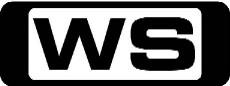 GThe Princess TestSofia learns that helping others in need is the mark of a true princess when she makes a detour on her way to a school ball. 6:30AMDoc McStuffinsGChilly Gets Chilly/ Through The Reading GlassesDoc teaches Chilly and the rest of the toys about the importance of staying warm when playing outside in the snow. 7:00AMWeekend Sunrise 'CC'Wake up to a better breakfast with Andrew O'Keefe and Monique Wright for all the latest news, sport and weather. 10:00AMAFL Game Day 'CC'PGPremiership stars Tom Harley, Jude Bolton and Nick Maxwell join host Hamish McLachlan for a lively and entertaining look at all the weekend's games and the big news and issues in the world of AFL. 11:30AMFooty Flashbacks 'CC'2011 Essendon v CarltonEssendon skipper Jobe Watson takes us through this epic battle between traditional rivals Carlton and the Bombers. 1:00PMGuys With Kids (R)PGMarny Wants A GirlMarny wants to try and have a girl, but Gary isn't as keen on the idea. Sheila organizes a child CPR class and Nick and Emily reluctantly attend to prove they are good parents. Starring ANTHONY ANDERSON, JESSE BRADFORD, ZACH CREGGER, TEMPESTT BLEDSOE, ERINN HAYES, JAMIE-LYNN SIGLER, IAN REED KESLER, MARLEIK WALKER II, BRIAN MGANGA and MYKAYLA SOHN.1:30PMProgram T.B.A. **3:00PMProgram T.B.A. **4:00PMBetter Homes And Gardens (R) 'CC'GEaster FavouritesVisit the vintage inspired apartment of Home & Away star Demi Harman. This Easter indulge in the ultimate chocolate treat, an Easter Egg slice. Graham tours Europe's royal treasures - Hampton Court Palace. 5:30PMBorder Security USA (R) 'CC'PGWhen a father and son arrive in New York from Jamaica, a terrible family secret is revealed. Meanwhile, patrol officers go into rough terrain to flush out suspected illegal immigrants. And an emotional blame game is taking place in Los Angeles when an unusually large amount of luggage sparks the interest of officers. Narrated by GRANT BOWLER. 6:00PMSeven News 'CC'Seven News live and comprehensive coverage of breaking news and local, national and international top stories, plus Sport, Finance and Weather updates. 7:00PM2014 AFL Premiership Season 'CC'Rnd 3: Essendon v CarltonThe Bombers triumphed amid emotional scenes in Rd 22 last year, only to see the Blues replace them in the finals the following week due to the supplements saga. There's always spice to this traditional clash and tonight's special Sunday Night fixture will be no different. Bruce McAvaney and Dennis Cometti lead the call. 10:30PMSunday Night 'CC'Chris Bath leads a team of Australia's best reporters, breaking the stories that matter. 11:30PMRoyal Pains 'CC'  *Return*MBusiness And PleasureHank and Christina are getting cozy, even though she doesn't fully understand the charm of the Hamptons. But their little love bubble gets burst when Evan meets Christina at the Hamptons Speed Rally and is miffed that Hank has been keeping his new relationship a secret. Then Boris warns Hank that he should be careful with Christina, which Hank finds irksome especially since Boris is the one who put them together in the first place. Starring MARK FEUERSTIEN, PAUL COSTANZO, RESHMA SHETTY, BROOKE D'ORSDAY, CAMPBELL SCOTT, BEN SHENKMAN, INA BARRON, POOCH HALL, AFTON WILLIAMSON and KIMBERLY WILLIAM-PAISLEY.12:30AMSeven's V8 Supercars 2014 Highlights 'CC'V8 Supercars: WintonAll the highlights from the 2014 V8 Supercars Winton 400. 1:30AMHarry's Practice (R) 'CC'GJoin Dr Harry Cooper and Dr Katrina Warren for everything you need to know about animals. 2:00AMHome ShoppingShopping program. 3:00AMNBC Today 'CC'International news and weather including interviews with newsmakers in the world of politics, business, media, entertainment and sport. 4:00AMNBC Meet The Press 'CC'David Gregory interviews newsmakers from around the world. 5:00AMSunrise Extra 'CC'Bringing you the best moments of your mornings with the Sunrise team. 5:30AMSeven Early News 'CC'Latest news, sport and weather from Australia and around the world. 6:00AMSunrise 'CC'Wake up to a better breakfast with Samantha Armytage and David Koch for all the latest news, sport and weather. 9:00AMThe Morning Show 'CC'PGJoin Larry Emdur and Kylie Gillies each morning for a variety of segments on the latest news, entertainment and other hot topics. 11:30AMSeven Morning News 'CC'Latest news, sport and weather updates from Australia and around the world. 12:00PMThe Midday Movie (R) 'CC' (1996)PG(V)In The Line Of Duty: Smoke JumpersA pair of married firefighters who have to deal with problems in their relationship when they're not dousing blazes. Starring ADAM BALDWIN, LINDSAY FROST, TIMOTHY CARHART, ROB YOUNGBLOOD, LYNETTE WALDEN, SPENCER GARRETT, JANA MARIE HUPP and NOAH EMMERICH.2:00PMThe Daily Edition 'CC'Catch up on all of the hottest issues from today's news and entertainment with lively discussions, interviews and crosses to newsmakers around the country. Presented by Sally Obermeder, Kris Smith, Monique Wright and Tom Williams. 3:00PMThe Chase 'CC'GFour contestants go into battle against the Chaser as they try to win thousands of pounds. However, standing in the way is their common enemy, the Chaser, one of the finest quiz brains in the UK. Hosted by BRADLEY WELSH.4:00PMSeven News At 4 'CC'Seven brings you the latest developments in today's top stories at home and around the world, plus Sport, Finance and Weather updates. 5:00PMDeal Or No Deal (R) 'CC'GJoin Andrew O'Keefe in the exhilarating game show where contestants play for $200,000. 5:30PMMillion Dollar Minute 'CC'GMillion Dollar Minute is a battle of general knowledge, where every correct answer is a step closer to the ultimate test: Can one person, in one minute, win one million dollars? Hosted by SIMON REEVE.6:00PMSeven News 'CC'Seven News live and comprehensive coverage of breaking news and local, national and international top stories, plus Sport, Finance and Weather updates. 7:00PMHome and Away 'CC'PGGuilty about his poisonous risotto, Denny gives Chris an idea of how to help the victims. While confined to the hospital bed, Alf's patience is tested when Marilyn's fussing becomes overbearing. Will Kyle finally put Phoebe ahead of his brothers? Starring RAY MEAGHER, EMILY SYMONS and NIC WESTAWAY.7:30PMProgram T.B.A. **9:00PMRevenge 'CC'MEndurancePhysically and mentally broken, Emily finds herself more lost than ever while her enemies circle closer. But one game changing revelation will ignite a new path of destruction. Starring EMILY VANCAMP, MADELEINE STOWE, HENRY CZERNY, JOSH BOWMAN, NICK WECHSLER, GABRIEL MANN, CHRISTA B  ALLEN, BARRY SLOANE, KARINE VANASSE, JUSTIN HARTLEY, ANNABELLE STEPHENSON, STEPHANIE JACOBSEN and HOLLY HAWKINS.10:00PMHow I Met Your Mother 'CC'  *New Episode*PGRallyWhen Barney suffers from the world's worst hangover the morning of his wedding, the gang tries to figure out the far-fetched ingredients to concoct the Stinson Hangover Fixer Elixir. Starring JOSH RADNOR, JASON SEGEL, NEIL PATRICK HARRIS, ALYSON HANNIGAN, COBIE SMULDERS, BOB SAGET (NARRATOR) and CRISTIN MILIOTI.10:30PMHow I Met Your Mother (R) 'CC'  *Double Episode*PGGood Crazy / The Magician's Code - Part OneMarshall starts to panic after realizing the baby is coming soon so Barney takes him on a surprise road trip. Meanwhile, Ted and Robin come to terms with their relationship. Starring  JOSH RADNOR  JASON SEGEL  ALYSON HANNIGAN  NEIL PATRICK HARRIS  COBIE SMULDERS  BOB SAGET (NARRATOR)  CHRIS ELLIOTT  VICKI LEWIS.11:30PMTalking Footy 'CC'PGThree-time premiership superstar Tim Watson and arguably the greatest player of all time Wayne Carey sit alongside host and Bulldogs champion Luke Darcy to dissect all the AFL news and issues on and off the football field. 12:30AMParks And Recreation 'CC'PG(S)Ann's DecisionAfter several unsuccessful relationships Ann makes a dramatic life decision. Ben enlists the help of Chris, Tom and Ron to choose a caterer for the wedding. Starring AMY POEHLER, ROB LOWE, AZIZ ANSARI, NICK OFFERMAN, ADAM SCOTT, RASHIDA JONES, CHRIS PRATT, AUBREY PLAZA, RETTA and JIM O'HEIR.1:00AMHome ShoppingShopping program. 3:30AMSons And Daughters (R) 'CC'GAlan tries a dangerous ploy to get Amanda's attention. 4:00AMNBC Today 'CC'International news and weather including interviews with newsmakers in the world of politics, business, media, entertainment and sport. 5:00AMSunrise Extra 'CC'Bringing you the best moments of your mornings with the Sunrise team. 5:30AMSeven Early News 'CC'Latest news, sport and weather from Australia and around the world. 6:00AMSunrise 'CC'Wake up to a better breakfast with Samantha Armytage and David Koch for all the latest news, sport and weather. 9:00AMThe Morning Show 'CC'PGJoin Larry Emdur and Kylie Gillies each morning for a variety of segments on the latest news, entertainment and other hot topics. 11:30AMSeven Morning News 'CC'Latest news, sport and weather updates from Australia and around the world. 12:00PMThe Midday Movie (R) 'CC' (1992)PG(A)A Child Lost ForeverA divorcee is suddenly spurred to investigate the mysterious death of the infant son she gave up for adoption sixteen years earlier. Starring DANA IVEY, WILL PATTON, HANK STRATTON, MOLLY PRICE and BEVERLY D'ANGELO.2:00PMThe Daily Edition 'CC'Catch up on all of the hottest issues from today's news and entertainment with lively discussions, interviews and crosses to newsmakers around the country. Presented by Sally Obermeder, Kris Smith, Monique Wright and Tom Williams. 3:00PMThe Chase 'CC'GFour contestants go into battle against the Chaser as they try to win thousands of pounds. However, standing in the way is their common enemy, the Chaser, one of the finest quiz brains in the UK. Hosted by BRADLEY WELSH.4:00PMSeven News At 4 'CC'Seven brings you the latest developments in today's top stories at home and around the world, plus Sport, Finance and Weather updates. 5:00PMDeal Or No Deal (R) 'CC'GJoin Andrew O'Keefe in the exhilarating game show where contestants play for $200,000. 5:30PMMillion Dollar Minute 'CC'GMillion Dollar Minute is a battle of general knowledge, where every correct answer is a step closer to the ultimate test: Can one person, in one minute, win one million dollars? Hosted by SIMON REEVE.6:00PMSeven News 'CC'Seven News live and comprehensive coverage of breaking news and local, national and international top stories, plus Sport, Finance and Weather updates. 7:00PMHome and Away 'CC'PGJohn and Marilyn clash over organ donation. Evelyn decides to teach Zac a lesson and Cheryl is acting suspiciously nice. Starring SHANE WITHINGTON, EMILY SYMONS and CHARLIE CLAUSEN.7:30PMProgram T.B.A. **8:45PMResurrection 'CC'MTwo RiversHenry struggles to accept that Jacob is really the son he lost 30 years ago as exhuming his grave only deepens the mystery of his return. Bellamy and Maggie search for a connection between Jacob and Caleb's deaths and wonder if the local river may hold a clue. Their digging also unearths Caleb's criminal past and Pastor Tom's life is changed forever by a shocking turn of events. Starring OMAR EPPS, FRANCES FISHER, MATT CRAVEN, LANDON GIMENEZ, DEVIN KELLEY, MARK HILDRETH, SAMAIRE ARMSTRONG, SAM HAZELDINE, KURTWOOD SMITH and KATHLEEN MUNROE.9:45PMParenthood 'CC'  *Double Episode*PG(A)Jump Ball / You've Got Mold   Camille is home but not everyone makes an appearance at her welcome home party. Joel continues to spend long hours at work and away from Julia. Hank confronts his problems, while Amber avoids hers. Kristina becomes the community counselor and Crosby discovers mold in his house. Starring PETER KRAUSE  LAUREN GRAHAM  DAX SHEPARD  MONICA POTTER  ERIKA CHRISTENSEN  SAM JAEGER  MAE WHITMAN  CRAIG T. NELSON  BONNIE BEDELIA  MAX BURKHOLDER.11:45PMSmash 'CC'MMusical ChairsNew circumstances give rise to conflicts as Karen, Tom, Julia and Derek adjust to their new surroundings. Tensions at 'Liaisons' are also coming to a boil, ensuring that the show will find its place in Broadway history. Meanwhile, Eileen may have found the key to saving 'Bombshell' with the help of her daughter, Katie. Guest starring GRACE GUMMER and DANIEL SUNJATA. Also starring ANJELICA HUSTON, DEBRA MESSING, CHRISTIAN BORLE, KATHARINE MCPHEE, MEGAN HILTY, JACK DAVENPORT, JESSE L MARTIN, SEAN HAYES, ANDY MIENTUS, JEREMY JORDAN, KRYSTA RODRIGUEZ, MICHAEL CRISTOFER and JESSE KRAVITS.1:00AMHome ShoppingShopping program. 4:00AMNBC Today 'CC'International news and weather including interviews with newsmakers in the world of politics, business, media, entertainment and sport. 5:00AMSunrise Extra 'CC'Bringing you the best moments of your mornings with the Sunrise team. 5:30AMSeven Early News 'CC'Latest news, sport and weather from Australia and around the world. 6:00AMSunrise 'CC'Wake up to a better breakfast with Samantha Armytage and David Koch for all the latest news, sport and weather. 9:00AMThe Morning Show 'CC'PGJoin Larry Emdur and Kylie Gillies each morning for a variety of segments on the latest news, entertainment and other hot topics. 11:30AMSeven Morning News 'CC'Latest news, sport and weather updates from Australia and around the world. 12:00PMThe Midday Movie (R) 'CC' (2006)PG(A)Not Like Everyone ElseWhen a teenage girl is accused of putting a hex on a teacher, a modern day witch hunt ignites in Oklahoma. Starring ALIA SHAWKAT, ILLEANA DOUGLAS and ERIC SCHWEIGER.2:00PMThe Daily Edition 'CC'Catch up on all of the hottest issues from today's news and entertainment with lively discussions, interviews and crosses to newsmakers around the country. Presented by Sally Obermeder, Kris Smith, Monique Wright and Tom Williams. 3:00PMThe Chase 'CC'GFour contestants go into battle against the Chaser as they try to win thousands of pounds. However, standing in the way is their common enemy, the Chaser, one of the finest quiz brains in the UK. Hosted by BRADLEY WELSH.4:00PMSeven News At 4 'CC'Seven brings you the latest developments in today's top stories at home and around the world, plus Sport, Finance and Weather updates. 5:00PMDeal Or No Deal (R) 'CC'GJoin Andrew O'Keefe in the exhilarating game show where contestants play for $200,000. 5:30PMMillion Dollar Minute 'CC'GMillion Dollar Minute is a battle of general knowledge, where every correct answer is a step closer to the ultimate test: Can one person, in one minute, win one million dollars? Hosted by SIMON REEVE.6:00PMSeven News 'CC'Seven News live and comprehensive coverage of breaking news and local, national and international top stories, plus Sport, Finance and Weather updates. 7:00PMHome and Away 'CC'PGEvie demands some tough love from Zac. A seemingly innocent baby photo threatens to tear one of the Braxton brother's lives apart. Andy's dishonest behaviour may push Hannah away for good. Starring STEPHEN PEACOCKE, CHARLIE CLAUSEN, CASSIE HOWARTH, PHILIPPA NORTHEAST and TAI HARA.7:30PMProgram T.B.A. **9:00PMProgram T.B.A. **10:30PMMarvel's Agents Of S.H.I.E.L.D 'CC'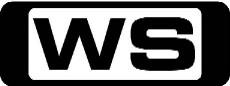 M(V)T.R.A.C.K.S.Hot on the trail of the Clairvoyant, Coulson and his team board a mystery train that seems to be headed for certain death. Guest starring Stan Lee. Also starring CLARK GREGG, BRETT DALTON, CHLOE BENNET, IAN DE CAESTECKER and ELIZABETH HENSTRIDGE and MING-NA WEN.11:30PMSurveillance Oz (R) 'CC'PGAn extraordinary moment as a child slips through the cracks between a platform and a train. A man takes a deadly walk through a tunnel and brings the city to a standstill. Caught on camera, a house explodes on the back of a truck, plus hilarious CCTV of one of our worst drivers trying to exit a parking lot. 11:55PMDefiance 'CC'M(N)I Just Wasn't Made For These TimesNolan and Jefferson decide to check out the damaged Voltan ship that crashed during the razor rain. They stumble upon unconscious American astronaut, Gordon McClintock, who was believed to have died 40 years ago. Meanwhile, Amanda gets an interesting job offer from the Earth Republic's Connor Lang. She also learns that her life may be in danger. Starring GRANT BOWLER, JULIE BENZ, TONY CURRAN, JAIME MURRAY, STEPHANIE LEONIDAS, GRAHAM GREENE, FIONNULA FLANAGAN, MIA KIRSHNER, KEVIN MURPHY and MICHAEL TAYLOR.1:00AMHome ShoppingShopping program. 3:30AMSons And Daughters (R) 'CC'GRoss makes another desperate bid to carry out his plans for Patricia. 4:00AMNBC Today 'CC'International news and weather including interviews with newsmakers in the world of politics, business, media, entertainment and sport. 5:00AMSunrise Extra 'CC'Bringing you the best moments of your mornings with the Sunrise team. 5:30AMSeven Early News 'CC'Latest news, sport and weather from Australia and around the world. 6:00AMSunrise 'CC'Wake up to a better breakfast with Samantha Armytage and David Koch for all the latest news, sport and weather. 9:00AMThe Morning Show 'CC'PGJoin Larry Emdur and Kylie Gillies each morning for a variety of segments on the latest news, entertainment and other hot topics. 11:30AMSeven Morning News 'CC'Latest news, sport and weather updates from Australia and around the world. 12:00PMThe Midday Movie (R) 'CC'PG(A,L)Mitch Albom's For One More DayA suicidal former baseball player is granted one more day with his deceased mother. Starring ELLEN BURSTYN, MICHAEL IMPERIOLI, SARA JEREZ, LEXIE DRAGO, JOHN FARRER, FRANK FATA, DAVID BOSTON, JACKIE BROWN, GAIL BUGEJA, SCOTT COHEN and GIO CRISAFULLI.2:00PMThe Daily Edition 'CC'Catch up on all of the hottest issues from today's news and entertainment with lively discussions, interviews and crosses to newsmakers around the country. Presented by Sally Obermeder, Kris Smith, Monique Wright and Tom Williams. 3:00PMThe Chase 'CC'GFour contestants go into battle against the Chaser as they try to win thousands of pounds. However, standing in the way is their common enemy, the Chaser, one of the finest quiz brains in the UK. Hosted by BRADLEY WELSH.4:00PMSeven News At 4 'CC'Seven brings you the latest developments in today's top stories at home and around the world, plus Sport, Finance and Weather updates. 5:00PMDeal Or No Deal (R) 'CC'GJoin Andrew O'Keefe in the exhilarating game show where contestants play for $200,000. 5:30PMMillion Dollar Minute 'CC'GMillion Dollar Minute is a battle of general knowledge, where every correct answer is a step closer to the ultimate test: Can one person, in one minute, win one million dollars? Hosted by SIMON REEVE.6:00PMSeven News 'CC'Seven News live and comprehensive coverage of breaking news and local, national and international top stories, plus Sport, Finance and Weather updates. 7:00PMHome And Away 'CC'  *Double Episode*PGSpencer makes a surprising decision. Andy's attempts to patch things up with Hannah but it may be too late. Meanwhile, a desperate Matt pleas for Sasha's help and Jett gives John a hard time about doing the right thing. Starring SHANE WITHINGTON, DEMI HARMAN, WILL MCDONALD, ANDREW MORLEY and CASSIE HOWARTH.8:00PMProgram T.B.A. **9:00PMDownton Abbey 'CC'MCora's playboy brother Harold is in a fix and Robert must travel to America to help him, whilst a new farming venture at Downton sees Blake and Mary forced to put aside their differences. When Violet is taken ill she finds help comes from an unlikely corner. With romantic tensions causing disharmony downstairs, things don't quite go to plan when Mrs Hughes, Mrs Patmore and Carson conspire to keep the peace. Starring MAGGIE SMITH, HUGH BONNEVILLE, MICHELLE DOCKERY, LAURA CARMICHAEL, JIM CARTER, BRENDAN COYLE, ELIZABETH MCGOVERN, JOANNE FROGGART, ROB JAMES-COLLIER, ALLEN LEECH, PHYLLIS LOGAN, SOPHIE MCSHERA, LESLEY NICOL, KEVIN DOYLE, CHARLES EDWARDS, LILY JAMES and MATT MILNE.10:00PMProgram T.B.A. **12:00AMDr Oz 'CC'PGDr. Oz's Health Ambush! 3 Easy Tests That Could Save YourGet answers to your health questions from Dr Oz and other leading doctors, hospitals, associations and authors. 1:00AMHome ShoppingShopping program. 4:00AMNBC Today 'CC'International news and weather including interviews with newsmakers in the world of politics, business, media, entertainment and sport. 5:00AMSunrise Extra 'CC'Bringing you the best moments of your mornings with the Sunrise team. 5:30AMSeven Early News 'CC'Latest news, sport and weather from Australia and around the world. 6:00AMSunrise 'CC'Wake up to a better breakfast with Samantha Armytage and David Koch for all the latest news, sport and weather. 9:00AMThe Morning Show 'CC'PGJoin Larry Emdur and Kylie Gillies each morning for a variety of segments on the latest news, entertainment and other hot topics. 11:30AMSeven Morning News 'CC'Latest news, sport and weather updates from Australia and around the world. 12:00PMThe Midday Movie (R) 'CC' (2006)PG(V,H)Wendy Wu: Homecoming WarriorWendy Wu is a popular Chinese- American teen, whose life takes a massive turn when she is told she is a reincarnated Chinese warrior who holds the fate of the world in her hands. Starring BRENDA SONG, SHIN KOYAMADA, SUSAN CHUANG, JUSTIN CHON, MICHAEL DAVID CHENG, ANDY FISCHER-PRICE, ELLEN WOGLOM and TSAI CHIN.2:00PMThe Daily Edition 'CC'Catch up on all of the hottest issues from today's news and entertainment with lively discussions, interviews and crosses to newsmakers around the country. Presented by Sally Obermeder, Kris Smith, Monique Wright and Tom Williams. 3:00PMThe Chase 'CC'GFour contestants go into battle against the Chaser as they try to win thousands of pounds. However, standing in the way is their common enemy, the Chaser, one of the finest quiz brains in the UK. Hosted by BRADLEY WELSH.4:00PMSeven News At 4 'CC'Seven brings you the latest developments in today's top stories at home and around the world, plus Sport, Finance and Weather updates. 5:00PMDeal Or No Deal (R) 'CC'GJoin Andrew O'Keefe in the exhilarating game show where contestants play for $200,000. 5:30PMMillion Dollar Minute 'CC'GMillion Dollar Minute is a battle of general knowledge, where every correct answer is a step closer to the ultimate test: Can one person, in one minute, win one million dollars? Hosted by SIMON REEVE.6:00PMSeven News 'CC'Seven News live and comprehensive coverage of breaking news and local, national and international top stories, plus Sport, Finance and Weather updates. 7:00PMBetter Homes And Gardens 'CC'G7:30PM2014 AFL Premiership Season 'CC'Rnd 4: Richmond v CollingwoodA traditional blockbuster featuring two of the biggest clubs with so much on the line after a tough start to the year. Bruce McAvaney and Dennis Cometti lead the call with commentary from Leigh Matthews, Tom Harley, Matthew Richardson and expert analysis from Wayne Carey. 11:00PMProgram T.B.A. **12:00AMDesperate Housewives (R) 'CC'MIs This What You Call Love?Susan is in for a shock when daughter Julie pays a visit and shows up six months pregnant. Bree's alcohol consumption and lust for men continues to dominate and ruin her life. Starring TERI HATCHER, FELICITY HUFFMAN, MARCIA CROSS, EVA LONGORIA, JAMES DENTON, RICARDO ANTONIO CHIVARA, BRENDA STRONG, VANESSA WILLIAMS, DOUG SAVANT, MADISON DE LA GARZA, CHARLES MESURE, ANDREA BOWEN, MASON VALE COTTON, KYLE MACLACHLAN, PATRICK FABIAN, JOHN RUBINSTEIN, MARK TOTTY, BRIAN COUSINS, GRANT VENABLE, STEPHANIE ERB, CHRISTOPHER GOODMAN and JOHN MATTEY.1:00AMThe Late Movie (R) (2001)M(S,V)Dying On The EdgeAn ex cop turned insurance investigator looks into the death of a music producer who he suspects was murdered. Starring JOHN HEARD, ANDREW HAWKES, JASMINE GUY, JOE BOLOGNA, TONY CRANE, LOCHLYN MUNRO, HAROLD GOULD, RENEE TAYLOR, WILLIAM SANDERSON, RICHARD TYSON, AVERY SCHREIBER and JAMES REMAR.3:00AMHome ShoppingShopping program. 3:30AMHome ShoppingShopping program. 4:00AMNBC Today 'CC'International news and weather including interviews with newsmakers in the world of politics, business, media, entertainment and sport. 6:00AMSaturday Disney 'CC'GGreat fun and entertainment including your favourite Disney shows; Jessie and Zeke & Luther. Hosted by CANDICE DIXON, NATHAN MORGAN and TEIGAN NASH.7:00AMWeekend Sunrise 'CC'Wake up to a better breakfast with Andrew O'Keefe and Monique Wright for all the latest news, sport and weather. 10:00AMThe Morning Show - Weekend 'CC'PGJoin Larry Emdur and Kylie Gillies to catch up on all the highlights from this week's program, including a variety of segments on the latest news, entertainment and other hot topics. 12:00PMDr Oz 'CC'PGYour Most Dangerous Risk Factors For Alzheimer's DiseaseGet answers to your health questions from Dr Oz and other leading doctors, hospitals, associations and authors. 1:00PMPlease Marry My Boy (R) 'CC'PGThis week, the three mums set a task to find out which potential bride would be great with their future grandchildren. With the results in, second dates are awarded before another surprise is revealed. Hosted by ADA NICODEMOU.2:00PMProgram T.B.A. **3:00PM2014 AFL Premiership Season 'CC'Rnd 4: Carlton v MelbourneThe Blues have had the Demons measure in recent times, but with so many players undergoing surgery in the off-season and a resurgent Melbourne midfield under Paul Roos, an upset could be boiling. 6:00PMSeven News 'CC'Seven News live and comprehensive coverage of breaking news and local, national and international top stories, plus Sport, Finance and Weather updates. 6:30PM2014 AFL Premiership Season 'CC'Rnd 4: Gold Coast v HawthornThe Suns have sent a message to the competition early with a strong home win, but now they face a tougher test against reigning premier Hawthorn, but it promises to be a tight tussle. Brian Taylor leads the call with expert commentary from Luke Darcy, Matthew Richardson and Cameron Ling. 11:00PMStrike Back (R) 'CC'AV(V,S,L)(STRK-005 + STRK-006)In order to force the delivery of weapons to war-torn Darfur, terrorists abduct Clare, a refugee -clinic doctor whose father is Latif's chief armorer, British arms' dealer Gerald Crawford. The kidnapping gives Section 20 a lead on Latif, through an alliance with Crawford, whose weapons were likely used in the assaults in New Delhi and Cape Town. With an inquisitive American journalist named Maggie, they arrange a rendezvous to secure Clare's release in exchange for cash. However, it's soon apparent that the lead terrortist wants more than just money before he'll part ways with his hostage. Stonebridge and Crawford track down Clare, but continue to be hunted by the Janjaweed terrorist. Meanwhile, Scott learns that hospitals are hazardous to your health. Starring PHILIP WINCHESTER and SULLIVAN STAPLETON.Strike Back (R)  In order to force the delivery  of weapons to war-torn Darfur,  terrorists abduct Clare, a refugee  -clinic doctor whose father is  Latif's chief armorer, British arms'  dealer Gerald Crawford. The  kidnapping gives Section 20 a lead  on Latif, through an alliance with  Crawford, whose weapons were  likely  used in the assaults in New Delhi and  Cape Town. With an inquisitive American  journalist named Maggie, they arrange  a rendezvous to secure Clare's release  in exchange for cash. However, it's  soon apparent that the lead terrortist  wants more than just money before  he'll part ways with his hostage.  Starring  PHILIP WINCHESTER  SULLIVAN STAPLETON  MICHELLE LUKES  EVA BIRTHISTLE  AMANDA MEALING  JIMI MISTRY  RHASHAN STONE  RICHARD ARMITAGE  ANDREW LINCOLN  JODHI MAY  Strike Back (R)  With Scott forced to the sidelines  in a Sudan hospital, Stonebridge heads  out with Crawford and Jacoub on the  trail of Clare, whos been dragged by  Tahir to a Janjaweed camp. The trio  execute an improbable rescue of Clare  and Nijam (the son of a woman  slaughtered in the original attack  on the clinic), but the  Janjaweed are in hot pursuit.  Meanwhile, Grant threatens Maggie  to keep her from breaking the story,  while Scott finds that  hospitals can be hazardous to your  health. As events come to a head,  Stonebridge presses Crawford to  reveal the name of Latifs contact  within MI6 but the arms dealer  wont budge while his daughter  safety is in doubt. Starring  PHILIP WINCHESTER  SULLIVAN STAPLETON  MICHELLE LUKES  EVA BIRTHISTLE  AMANDA MEALING  JIMI MISTRY  RHASHAN STONE  RICHARD ARMITAGE  ANDREW LINCOLN  JODHI MAY  SHELLEY CONN.1:00AMDesperate Housewives (R) 'CC'MGet Out Of My LifeSusan discovers the identity of the father of Julie's baby. Orson makes it his duty to nurse Bree back to health. And after Mrs. McClusky throws Roy out of the house, Gaby takes him in. Starring TERI HATCHER, FELICITY HUFFMAN, MARCIA CROSS, EVA LONGORIA, JAMES DENTON, RICARDO ANTONIO CHIVARA, BRENDA STRONG, VANESSA WILLIAMS, DOUG SAVANT, MADISON DE LA GARZA, CHARLES MESURE, KATHRYN JOOSTEN, DANIELLA BALTODANO, ANDREA BOWEN, KYLE MACLACHLAN, CHARLIE CARVER, MAX CARVER, ORSON BEAN, SAL LANDI, ROBERT PINE and MIKE FOY.2:00AMSpecial (R)GAcross The Sea Of GalileeTour Israel as the historic peace agreement with the Palestinians is negotiated, and see the traditional fishermen on the Sea of Galilee. 3:00AMHarry's Practice (R) 'CC'GJoin Dr Harry Cooper and Dr Katrina Warren for everything you need to know about animals. 3:30AMIt Is Written OceaniaPGThe True Hero Of The TitanicReligious program 4:00AMHome ShoppingShopping program. 4:30AMHome ShoppingHome Shopping 5:00AMDr Oz 'CC'PGThe Best Solutions For Your Pain!Get answers to your health questions from Dr Oz and other leading doctors, hospitals, associations and authors. 